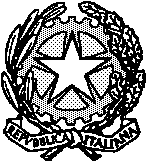 Ministero dell’Istruzione del MeritoLiceo “Renato Donatelli”Percorsi per le Competenze Trasversalie per l’OrientamentoRegistro StageAlunno: _______________________________________________________________________Alunno: _______________________________________________________________________Anno scolastico: ________________________Classe: ________________________________Soggetto ospitante: _______________________________________________________________Soggetto ospitante: _______________________________________________________________Data inizio Stage: _______________________Data fine Stage: __________________________DataOrario ingr.Orario uscitaTotale oreFirma StudenteFirma Tutor AziendaleFirma Tutor Scolastico: ___________________________________________________________